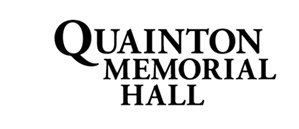 Policy on dealing with Conflicts of InterestDefinition of a conflict of interest:any possibility that your personal or wider interests could influence your decision making.How to identify a conflict of interest: The trust deed which governs the charity, Quainton Memorial Hall, states that no trustee may receive any benefit in money or kind from the Charity, or have a financial interest in the supply of goods or services to the charity, or acquire or hold any interest in the property of the charity.Disclosure of conflicts of interestAll trustees are required to identify and disclose conflicts of interest.All new trustees will be asked to disclose any conflicts of interest when they are appointed. Written recordsThe secretary of Quainton Memorial Hall will maintain a written register of interests.Each committee meeting will have a standard agenda item at the beginning of each meeting to allow trustees to declare any actual or potential conflicts of interest.The minutes of the meeting shall record any conflict of interest and how it was dealt with. The record shall include:The nature of the conflict of InterestWhich trustee or trustees were affectedIf the conflict of interest was declared in advanceAn outline of the discussionIf anyone withdrew from the discussionHow the trustees made the decision in the best interests of Quainton Memorial Hall.How to deal with a conflict of interest:During meetings of the trustees, the trustee(s) with the conflict of interest will be asked to withdraw from the relevant discussion and vote on issues with which they have a conflict of interest. Any discussions with the trustee(s) and the conflict of interest which take place outside of the meeting will be notified to the secretary and recorded. Payments to TrusteesAll payments made to trustees will be recorded by the treasurer. Adopted on: 15 November 2016Last reviewed  March 2022Next review due: March 2023Table of amendmentsDateAmendment28 November 2017No amends required20 November 2018No amends required19 November 2019No amends required16 March 2021No amends required12 March 2022No amends required